PAT-SAN GÖDENELİ SAN VE TİC LTD ŞTİ            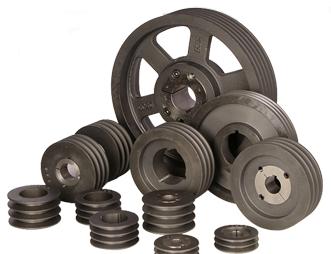  TEL: 0 332 355 04 56 - 0 332 248 23 47 - 0 332 248 23 48 FAX: 0 332 355 52 34 wep:www.patsan.com.tr  Skype:patsan (merkez)  e-posta:pts@ptspatsan.comSPA BURÇLU KASNAK               $ FİYAT LİSTESİ   2024 OCAKPAT-SAN GÖDENELİ SAN VE TİC LTD ŞTİ  TEL: 0 332 355 04 56 - 0 332 248 23 47 - 0 332 248 23 48 FAX: 0 332 355 52 34 wep:www.patsan.com.tr  Skype:patsan (merkez)  e-posta:pts@ptspatsan.com  SPB BURÇLU KASNAK                $ FİYAT LİSTESİ   2024 OCAKPAT-SAN GÖDENELİ SAN VE TİC LTD ŞTİ             TEL: 0 332 355 04 56 - 0 332 248 23 47 - 0 332 248 23 48 FAX: 0 332 355 52 34 wep:www.patsan.com.tr  Skype:patsan (merkez)  e-posta:pts@ptspatsan.comSPB BURÇLU KASNAK               $ FİYAT LİSTESİ   2024 OCAKPAT-SAN GÖDENELİ SAN VE TİC LTD ŞTİ              TEL: 0 332 355 04 56 - 0 332 248 23 47 - 0 332 248 23 48 FAX: 0 332 355 52 34 wep:www.patsan.com.tr  Skype:patsan (merkez)  e-posta:pts@ptspatsan.comSPC BURÇLU KASNAK                $ FİYAT LİSTESİ   2024 OCAKPAT-SAN GÖDENELİ SAN VE TİC LTD ŞTİ                                                         TEL: 0 332 355 04 56 - 0 332 248 23 47 - 0 332 248 23 48 FAX: 0 332 355 52 34                    wep:www.patsan.com.tr  Skype:patsan (merkez)  e-posta:pts@ptspatsan.com                                                         POLY-V BURÇLU KASNAK         $ FİYAT LİSTESİ   2024 OCAK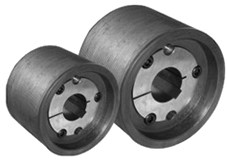 PAT-SAN GÖDENELİ SAN VE TİC LTD ŞTİ                                                        TEL: 0 332 355 04 56 - 0 332 248 23 47 - 0 332 248 23 48 FAX: 0 332 355 52 34                                                                    wep:www.patsan.com.tr  Skype:patsan (merkez)  e-posta:pts@ptspatsan.com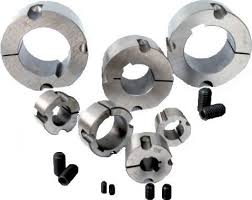  KONİK BURÇ                              $ FİYAT LİSTESİ   2024 OCAKSPAKANALBURÇFİYATISPAKANALBURÇFİYATISPAKANALBURÇFİYATI80112108,921401161014,092241201222,38802-0,001402201217,212242251728,7990112108,921403251722,852243251743,34902161010,331404251726,45224430200,00903161013,451501161015,182361201222,6995112109,701502201219,722362251730,52952161010,801503251726,142363251746,79953161013,451504251730,36236430200,00100116109,701601161016,272501201222,851002161011,741602201221,122502251732,541003161014,711603251730,052503251749,921004161019,091604251734,122504302073,55106116109,941701161018,782801201225,031062161011,891702201224,412802251739,431063161015,181703251733,482803251757,59106420120,001704251737,872804302079,801121161010,641801161021,123001201231,301122161012,051802201223,163002251739,741123201216,271803251737,553003302071,20112420120,001804251742,563004302080,891181161011,581901161022,223151201239,121182161012,361902201224,563152251758,211183201216,901903251741,153153302072,91118420120,001904251747,723154302085,601251161012,982001201219,563551201241,301252161013,302002251728,633552251761,811253201217,212003251737,873553302076,671254201221,43200430200,003554302094,511321161013,452121201219,405001-0,001322201215,492122251728,795002-0,001323201219,562123251741,305003-0,001324251723,16212430200,0050043535193,40        P T S  POWER TRANSMİSSİONS                          TECRÜBEYLE GELİŞEN YÜKSEK KALİTESPBKANALBURÇFİYATISPBKANALBURÇFİYATI1001161011,891501161019,871002161013,761502201222,851003161015,961503251729,741004161024,251504251735,681061161012,051505251746,161062161014,401506251755,861063161016,901601161021,431064161025,341602201225,821121161012,051603251733,641122161014,781604251739,901123161018,621605251750,861124161025,661606302060,081181161012,831701161024,411182161015,491702201228,941183161020,341703251737,871184161027,541704251745,701251161014,091705302052,731252201216,901706302067,751253201220,811801161018,001254201227,541802251733,481255201233,641803251739,74125620120,001804251747,881321161015,491805302061,811322201218,311806302074,801323201223,941901201222,381324201227,701902251740,991325251737,551903251743,66132625170,001904251755,551401161017,211905302064,461402201220,501906302080,581403201225,822001201222,541404251731,762002251731,921405251740,372003251751,641406251750,392004302059,772005302068,692006302088,25         P T S  POWER TRANSMİSSİONS                           TECRÜBEYLE GELİŞEN YÜKSEK KALİTESPBKANALBURÇFİYATISPBKANALBURÇFİYATI2121201223,473151201239,122122251735,683152251750,702123251745,703153302075,422124302069,4831543535111,102125302084,8031553535157,1021263535105,1631563535184,962241201225,343352251756,952242251735,683353302079,492243251745,8533543535119,232244302077,1433553535164,772245302092,6333563535184,9622463535121,903552302060,712361201226,293553302087,472362251737,8735543535122,992363251749,6035553535181,362364302085,4435563535210,3023653535121,124002302077,1423663535138,6440033535123,302501201227,7040043535139,422502251739,5940053535185,422503302055,5540063535222,822504302073,554502302087,4725053535135,1945033535136,1325063535155,3845043535159,132801201232,2345053535209,522802251745,8545064040285,412803302065,5750023020114,542804302079,4950033535171,4928053535132,6850043535197,9428063535155,3850053535229,703001201237,0850064040315,303002251748,5056023020147,083003302069,1656033535190,903004302083,0956043535252,2430053535145,2156054040291,6730063535159,6056064040367,72                  P T S  POWER TRANSMİSSİONS                         TECRÜBEYLE GELİŞEN YÜKSEK KALİTE        P T S  POWER TARANSMİSSİONS                                TECRÜBEYLE GELİŞEN YÜKSEK KALİTESPCKANALBURÇ $ FİYATISPCKANALBURÇ$ FİYATISPCKANALBURÇ$ FİYATI2003251766,6628033535152,2440033535163,672004302079,9628043535179,0040043535212,652005353595,1428053535186,5240053535249,2620063535114,2328063535224,5440064040334,6920083535133,1628083535270,0742533535186,522123302076,0430033535129,2542543535232,212124302091,3830043535156,0042553535265,8521253535114,2330053535179,0042564040410,9021263535129,2530063535227,9945033535201,542243302083,7130084040319,5245043535254,7422443535114,2331533535136,9245054040312,1722453535121,9031543535171,1845064545437,3422463535144,5831553535190,1247533535216,88224835350,0031563535232,2147543535258,182363302086,0633533535144,5847554040323,2823643535125,5033543535174,7847564545464,2623653535140,6633553535220,3250033535235,6423663535159,9133563535258,3450043535292,612503302099,0535533535156,0050054040342,0525043535136,9235543535190,1250064545433,5825053535152,0935553535235,9753033535246,1325063535182,4535563535277,7453044040326,7125083535198,1037533535163,6753054545435,3126533535135,1937543535201,5453065050487,7326543535156,0037553535247,0756033535266,3226553535179,0037564040315,9256044040362,5426563535193,87375845450,0056054545455,3426583535224,54375105050559,3956065050525,60ÇAP øÇAP øBURÇ NOBURÇ NOBURÇ NO$ FİYATIÇAP øBURÇ NOBURÇ NO$ FİYATIÇAP øBURÇ NOBURÇ NO$ FİYATI80804150102012$ 28,6922042012$ 24,38808061502208080816101610$ 10,431502209090416101610$ 10,17155163020$ 37,81225102517$ 51,119090616101610$ 10,43155225163020$ 69,769090816101610$ 12,7815522595954$ 0,0016082012$ 27,902309595616101610$ 10,43160163020$ 39,5123095958160230100100816101610$ 14,60165163020$ 46,1624062012$ 31,8210010016524082012$ 36,25100100165240105105616101610$ 11,7417082012$ 30,25250183020$ 88,28105105816101610$ 14,34170162517$ 55,81250223020$ 97,801051051702501101101216101610$ 18,2617582012$ 32,60110110175223020$ 60,37ELEK  &  VALS KASNAĞIELEK  &  VALS KASNAĞIELEK  &  VALS KASNAĞIELEK  &  VALS KASNAĞI1101101751151151016101610$ 19,3018062012$ 25,69SPBELEK KASNAĞI$ 339,00$ 339,00115115180122517$ 46,55500*43535*55 BURÇ DAHİL$ 339,00$ 339,00115115180163020$ 54,64SPBELEK KASNAĞI$ 339,00$ 339,00120120416101610$ 17,47 180183020$ 57,90 125*42012*42 BURÇ DAHİL$ 339,00$ 339,001201201220122012$ 19,5618562012$ 34,951201201625172517$ 26,60185162517$ 58,031251251020122012$ 21,65185SPBANA TAHRİK KASNAGI$ 222,60$ 222,601251251625172517$ 26,8619062012$ 27,38355*53030*70 BURÇ DAHİL$ 222,60$ 222,6012512519082012$ 32,211301301020122012$ 21,25190163020$ 58,29POLY – V  VALS KASNAKLAR (LİSO)POLY – V  VALS KASNAKLAR (LİSO)POLY – V  VALS KASNAKLAR (LİSO)POLY – V  VALS KASNAKLAR (LİSO)1301301625172517$ 30,9019542012$ 23,341301300195122517$ 56,07200*223030*70 BURÇ DAHİL$ 445,16$ 445,16135135616101610$ 20,86195213*22GERDİRME$ 445,16$ 445,161351351020122012 $ 23,2120062012$ 32,60247*223030-70 BURÇ DAHİL$ 445,16$ 445,16135135200102517$ 43,55140140820122012$ 23,73200163020$ 65,07POLY-V VALS KASNAKLAR (KIRMA)POLY-V VALS KASNAKLAR (KIRMA)POLY-V VALS KASNAKLAR (KIRMA)POLY-V VALS KASNAKLAR (KIRMA)140140200183020$ 69,631451451020122012$ 26,0821042012$ 29,73125*22DELİK*70 KAMALI$ 445,16$ 445,161451451630203020$ 34,4221062012$ 33,64248*22GERDİRME$ 445,16$ 445,1614514521082012$ 37,16319*223030*70 BURÇ DAHİL$ 445,16$ 445,16  P T S  POWER TARANSMİSSİONS  P T S  POWER TARANSMİSSİONS  P T S  POWER TARANSMİSSİONS  P T S  POWER TARANSMİSSİONS  P T S  POWER TARANSMİSSİONS  P T S  POWER TARANSMİSSİONS  P T S  POWER TARANSMİSSİONS  P T S  POWER TARANSMİSSİONS  P T S  POWER TARANSMİSSİONS  P T S  POWER TARANSMİSSİONS  P T S  POWER TARANSMİSSİONS  P T S  POWER TARANSMİSSİONS  P T S  POWER TARANSMİSSİONS             TECRÜBEYLE GELİŞEN YÜKSEK KALİTE             TECRÜBEYLE GELİŞEN YÜKSEK KALİTE             TECRÜBEYLE GELİŞEN YÜKSEK KALİTE             TECRÜBEYLE GELİŞEN YÜKSEK KALİTE             TECRÜBEYLE GELİŞEN YÜKSEK KALİTE             TECRÜBEYLE GELİŞEN YÜKSEK KALİTE             TECRÜBEYLE GELİŞEN YÜKSEK KALİTE             TECRÜBEYLE GELİŞEN YÜKSEK KALİTE             TECRÜBEYLE GELİŞEN YÜKSEK KALİTE             TECRÜBEYLE GELİŞEN YÜKSEK KALİTE             TECRÜBEYLE GELİŞEN YÜKSEK KALİTE             TECRÜBEYLE GELİŞEN YÜKSEK KALİTE             TECRÜBEYLE GELİŞEN YÜKSEK KALİTE         P T S  POWER TARANSMİSSİONS                                 TECRÜBEYLE GELİŞEN YÜKSEK KALİTEBURÇ NOø ÇAP SERİCİNSİ$ FİYATI121018-19-20-22-24-25-28-30KONİK BURÇ$ 5,00161019-20-22-24-25-28-30-32-35-38-40KONİK BURÇ$ 5,50201220-22-24-25-28-30-32-35-38-40-42-45-48-50KONİK BURÇ$ 8,00251725-28-30-32-35-38-40-42-45-48-50-55-60KONİK BURÇ$ 11,50302030-32-35-38-40-42-45-48-50-55-60-65-70-75KONİK BURÇ$ 19,00353540-42-45-48-50-55-60-65-70-75-80-85-90KONİK BURÇ$ 41,00404050-55-70-75-80-85-95KONİK BURÇ$ 61,00454555-65-70-80-85-105-110KONİK BURÇ$ 81,00505060-75-80-90-95-100-105-120KONİK BURÇ$ 103,00